Муниципальное автономное дошкольное образовательное учреждениеГородского округа «город Ирбит» Свердловской области«Детский сад № 23»                                                          Чернышева О.И., 1 ККЭкскурсия на почту.18 ноября в России празднуют день рождения Деда Мороза. Первые упоминания о Деде Морозе в русских легендах относятся к 4 веку нашей эры. Согласно преданиям, он вызывает зиму стуком посоха, а день рождения отмечает 18 ноября. Дело в том, что именно в этот день в Великом Устюге начинается зимняя стужа.Дети нашего детского сада тоже решили поздравить Дедушку Мороза с днем рождения. Ребята старались изготавливали открытки, писали письма с пожеланиями. И конечно же отправили письмо со всеми пожеланиями на почте. На почте дети рассмотрели работу оператора связи, который нас проконсультировал как отправить письмо и какие марки нам нужно приобрести. Дети совместно с воспитателем приклеили марки и положили конверт в почтовый ящик. 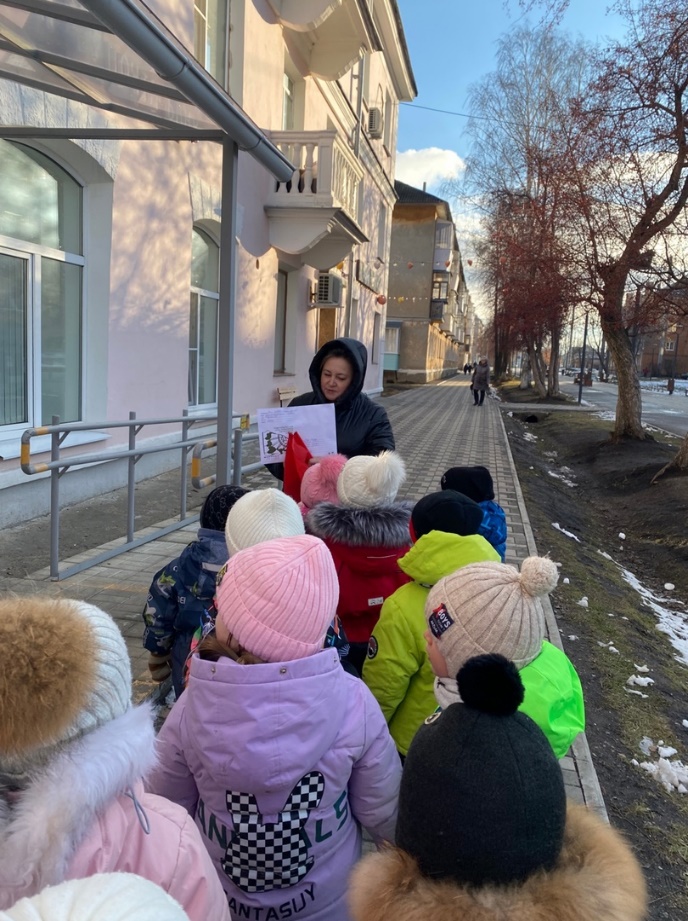 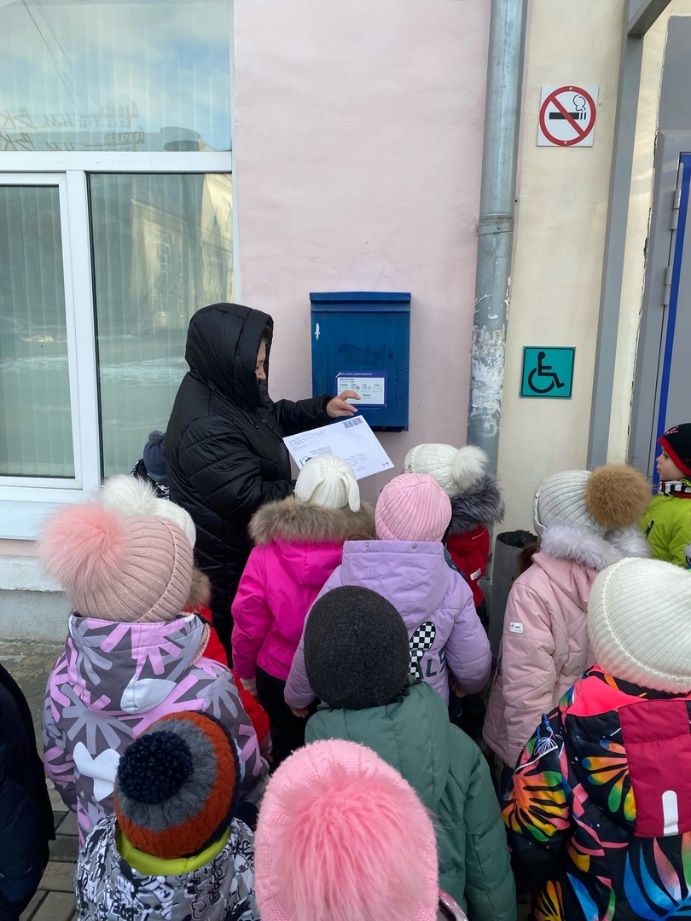 